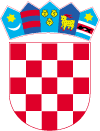 Gradsko vijećeKLASA: 400-07/22-01/2URBROJ: 2186-9-02-23-5Lepoglava, 20.12.2023.Na temelju članka  117. stavak 1. i 5. Zakona o socijalnoj skrbi („Narodne novine“ br. 157/13, 152/14, 99/15, 52/16, 16/17, 130/17, 98/19, 64/20, 138/20) i članka 22. Statuta Grada Lepoglave („Službeni vjesnik Varaždinske županije“ br. 64/20 i 18/21), a vezano uz Odluku o socijalnoj skrbi Grada Lepoglave („Službeni vjesnik Varaždinske županije“ br. 60/15, 46/16 i 93/21), Gradsko vijeće Grada Lepoglave na 20. sjednici održanoj 20.12.2023. godine donosi2. IZMJENE PROGRAMA RASPODJELE SREDSTAVA ZA POTREBE SOCIJALNE SKRBI ZA 2023. GODINUI.U Programu raspodjele sredstava za potrebe socijalne skrbi za 2023. godinu („Službeni vjesnik Varaždinske županije“ broj 130/22 i 34/23), točka II. mijenja se i glasi:''U Proračunu Grada Lepoglave za 2023. godinu, za potrebe socijalne skrbi osigurana su sredstva u iznosu od 260.080,00 €,  koja će se izvršavati i raspoređivati prema sljedećem:1. Podmirenje troškova stanovanja 				           	                                                18.000,00 €    (za podmirenje troškova stanovanja koristiti će se sredstva Proračuna                          ostvarena prodajom stanova na kojima postoji stanarsko pravo)2. Sufinanciranje prehrane učenika u osnovnim školama 			                                       660,00 €3. Jednokratne novčane pomoći u novcu i naravi                  			                                  34.000,00 € 4. Božićni pokloni za djecu do 12 godina starosti 			                                                  3.320,00 €5.  Potpora za novorođeno dijete 					                                                39.820,00 €6.  Pomoć osobama starije životne dobi (božićnica i uskrsnica)	                                                25.000,00 €7.  Podmirenje troškova pogreba 						                                    1.330,00 €8. Sufinanciranje troškova usluge pomoć u kući			                                                22.560,00 €    (u suradnji s Društvom Crvenog križa Varaždinske županije)9. Sufinanciranje projekta Zaželi bolji život u Lepoglavi					     73.000,00 €10. Poboljšanje zdravstvenog standarda građana				                                  13.270,00 €11. Oslobođenje plaćanja komunalnog otpada – staračka domaćinstva                                                 16.000,00 €12. Trošak financiranja vreća za pelene                                                                                                    2.500,00 €13. Djelatnost Crvenog križa						                                  10.620,00 €-	za rad i djelovanje Službe traženja			0,2 %-	za rad ustrojstvenih oblika Crvenog križa		0,5 %Izdvajanje iz prihoda ostvarenog u prethodnoj godini umanjeni za dodatni dio u porezu na dohodak za decentralizirane funkcije, pomoći izravnanja za decentralizirane funkcije, vlastite prihode i namjenske prihode – Zakon o Hrvatskom crvenom križu („Narodne novine“ br. 71/10 i 136/20).		         		II.Ove 2. Izmjene Programa stupaju na snagu osmog dana od dana objave u „Službenom vjesniku Varaždinske županije“.PREDSJEDNIK GRADSKOG VIJEĆA                                                                                                                                 Robert Dukarić